The Oxford Hills Rotary Reader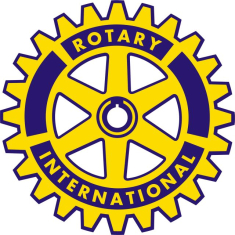 Wednesday, April 24, 2013The Rotary Club of Oxford HillsPO Box 14Norway, ME 04268www.oxfordhillsrotary.orgwww.rotary7780.orgRotary Theme for 2012 – 2013: “Peace Through Service”__________________________________________________________________2012-2013 OfficersRotary International President: Sakuji Tanaka ~ Governor, District 7780: Marty Peak HelmanOxford Hills Rotary Club Pres.: Bob Schott ~ Pres. Elect: Dave Preble ~ Vice Pres.: Chris TwitchellTreas.: Pat Cook ~ Sec.: Jack Richardson ~ Sgt. At Arms: Stan Brett ~ Past Pres.: Beth Abbott ~Foundation Chair: Larry Jordan ~ Membership Chair: Dan Allen ~ Publicity Chair: Steve Galvin ~ Community and Club Service Chair: RonMorse_____________________________________________________________________________________Welcome!Today’s greeter is Jack Sours and today’s program chair is Larry Jordan.Our speaker is            C. Heald from Heald Within. Calendar:The first name listed is the Program Chair, the second is Greeter.Please let President Bob or Program Chair Dave Preble know what your program is so it can be published in the Reader. Please remember that when you are Program Chair, you are expected to lend a hand after the meeting putting away the Club’s paraphernalia					5/1 – Students of the Month and Lynne Schott5/8 – Rebecca Dowse and Jack RichardsonOur guest speaker will be Sawin Millett who will be speaking promptly at 7:30.5/11 – May Day Play Day at OHCHS from 9:00AM – 1:00PM.5/15 – Irina Kahn and Patty Rice.Note: our meeting will be at the Oxford Casino.5/17 & 5/18 – District Conference in Boothbay Harbor5/22 – Bob Kahn and George Rice5/29 – Top Students and Phil Libby5/31 – 6/2 – Exchange Students Adventure6/3 – Board Meeting – 6:00PM.6/5 – Club Visioning Meeting – Note: No morning meeting. Instead we will have an evening meeting from 5:00PM-9:00PM at the church.Visiting Rotarians and Guests:Natalie Donais from the Windsor/Windsor Lockes, E. Granby, Connecticut club was the guest of her father, Ron Morse. Bruce Powell from the Bethel Club also attended. Don Winckler, aka Trouble, as he informed me, and John Roberts were guests of Glenn Huntley. Matthew Schott was the guest of Lynne Schott. Last Week:Don’t forget that May Day Play Day in conjunction with the Norway-Paris Kiwanis Bike Rodeo is  coming up on May 11that OHCHS  from 9:00 to 1:00, rain or shine. President Bob handed out perfect attendance awards to Dave Preble, 3 years, and Mary Lou Burns, 15 years. With May Day Play Day and Project Graduation coming up, President Bob announced that there would be a ropes course training session coming up. It will be held in an evening from 6:00-8:00, final date to be determined. Glenn Huntley introduced our guest speaker, Joe Galetta, the new owner of Ripley & Fletcher Ford in South Paris. Joe grew up in Wilton, NH and attended Keene State College.  After graduating from college, he started out selling cars in Connecticutbut his wife is from Maine and we all know how that goes. After selling cars and managing a few dealerships, Joe became a partner at Casco Bay Ford in Yarmouth. About a year ago, he became interested in buying his own dealership and in investigating opportunities, found that Ripley & Fletcher was for sale. Ripley & Fletcher is the oldest car dealership in Maine and the oldest Ford dealership in New England.  Although thesales and financial numbers were daunting, Joe closed on the dealership last November 14. He said he found employees that were very committed to the dealership and the local community who had persevered through a lot of uncertainty and very difficult times under the prior ownership. After 5 months of ownership, Joe said that the dealership has already exceeded his 2 year plan with sales increasing 750% and he has added three full time positions. During his talk, Joe announced that he would be donating a car for our auction in July which we greatly appreciate!   									Happy and Sad Dollars:  Glenn was happy to have Joe , Don Winckler and John Roberts as his guests. Ron was happy to have his daughter with him. Lynne was happy to have her nephew, Matthew with her and happy that it was school vacation week although that does not stop the paperwork!Dave Preble was happy to be sending e-mails to Frank Shorey concerning the Red Sox vs. the Rays. Patty was happy to catch up on Happy Dollars now that tax season is over and was also happy that she is enjoying her new Ford Escape from Ripley & Fletcher. DonWinckler was happy that his grandson was able to go skiing with President Bob. Dave Carter was happy to thank Matthew Schott and hoped that he would get his Uncle Bob to try cross country skiing. John was happy to be back from Florida but also sad to be back from Florida. Bruce Powell extended his greetings from the Bethel Club. Dan was glad to see Don and Bruce, and was pleased to meet Joe Galetta, saying that the community was very fortunate to have him here. Paul was happy that John was back so he could take over editing the Reader while he was out for knee replacement surgery. Bob was happy that the exchange students will be here for rafting on June 1st and 2nd and they would be joined by the Mt. Ararat Interact Club. Susan Cairns was happy that she went dancing and ended up dancing with a much younger man who….well, if you want to know the rest, you’ll have to ask her. 50/50– Rebecca drew Jack Sours’ ticket but Jack did not draw the King of Clubs. I believe the pot was around $450. Birthdays and Anniversaries inApril:Dave Carter – 4/3; Joel Speakman – 4/7; George Rice – 4/12; Kathy (Jack) Richardson – 4/18: Tally Decato – 4/20; Beth Abbott – 4/24; Michael (Beth) Abbott – 4/26; Jack Richardson – 4/30.